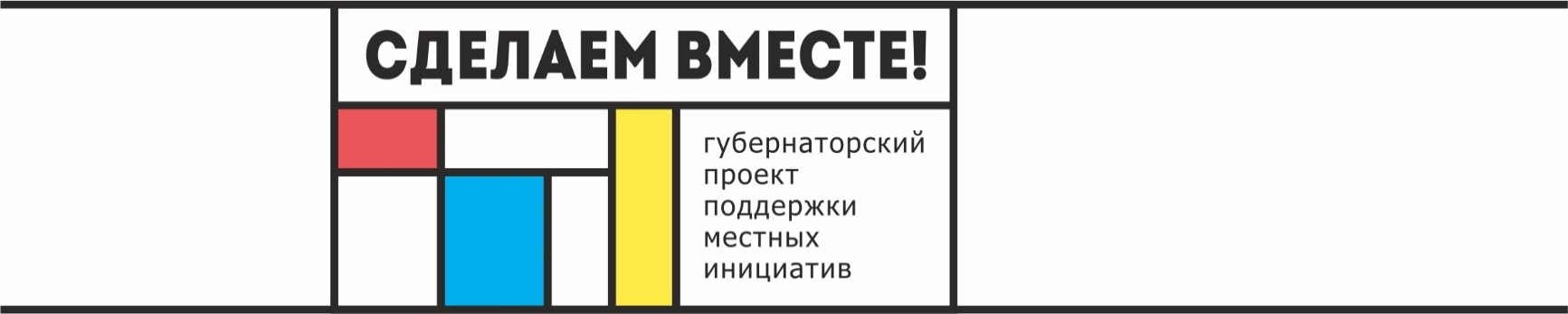 Приносите листовкиУважаемые жители Просим вас принять участие 
в заочном голосовании по вопросу участия Екатериновского с/пос. в конкурсе Губернаторских проектов поддержки местных инициатив. Заполните листовку дома или в ДК с.Екатериновка и опустите в ящик для голосования.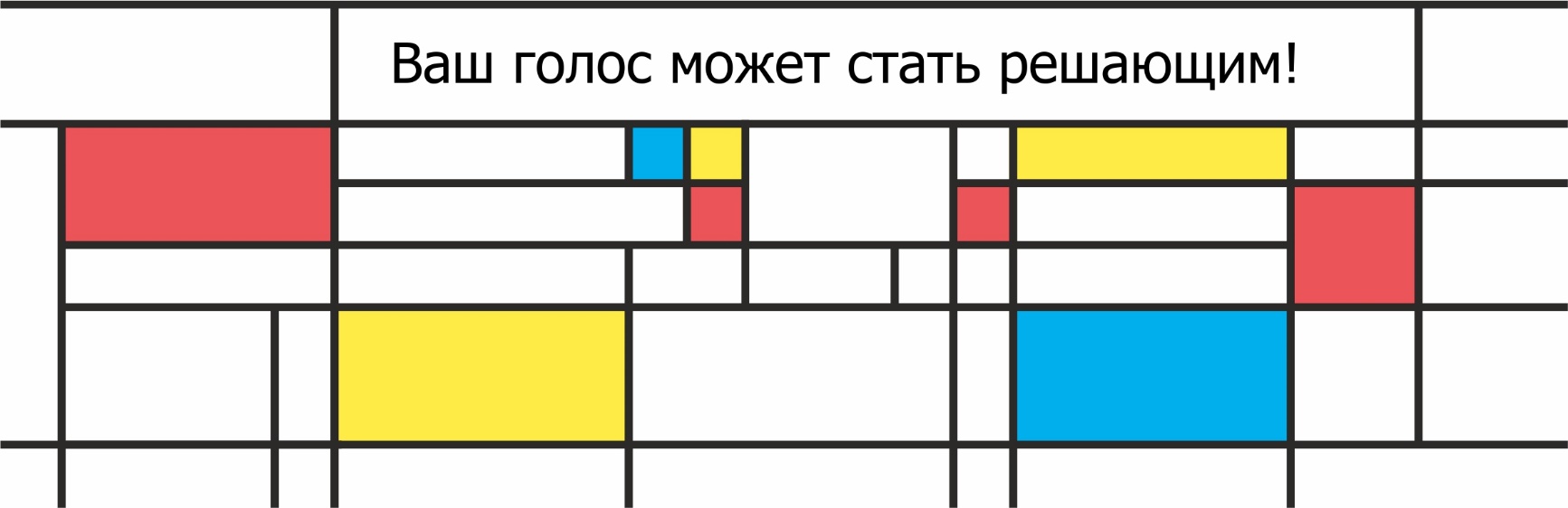 Голосование состоится: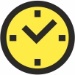 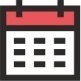 Голосование состоится:Голосование состоится:Голосование состоится:любое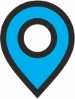 